รายการส่ง   กิจกรรมการแข่งขันงานศิลปหัตถกรรมนักเรียน ครั้งที่ 66  ปีการศึกษา  2559โรงเรียนอนุบาลลาดยาวกลุ่มสาระการเรียนรู้การงานอาชีพและเทคโนโลยี  (การงานอาชีพ)รายการที่ชื่อกิจกรรมระดับชั้นระดับชั้นประเภทประเภทรหัส 13  หลักรายชื่อนักเรียนครูผู้ฝึกสอน/เบอร์โทรรายการที่ชื่อกิจกรรมป.1-3ป.4-6เดี่ยวทีม(จำนวน นร.แข่งขัน)รหัส 13  หลักรายชื่อนักเรียนครูผู้ฝึกสอน/เบอร์โทร1การแข่งขันประดิษฐ์ของใช้จากวัสดุธรรมชาติในท้องถิ่น--ทีม 3 คน1.1.1การแข่งขันประดิษฐ์ของใช้จากวัสดุธรรมชาติในท้องถิ่น--ทีม 3 คน2.2.1การแข่งขันประดิษฐ์ของใช้จากวัสดุธรรมชาติในท้องถิ่น--ทีม 3 คน3.2.การแข่งขันจักสานไม้ไผ่--ทีม 3 คน1.1.2.การแข่งขันจักสานไม้ไผ่--ทีม 3 คน2.2.2.การแข่งขันจักสานไม้ไผ่--ทีม 3 คน3.3.การแข่งขันประดิษฐ์ดอกไม้ใบตอง3.1 พานพุ่มสักการะ*--ไม่เกิน 6 คน1.1.3.การแข่งขันประดิษฐ์ดอกไม้ใบตอง3.1 พานพุ่มสักการะ*--ไม่เกิน 6 คน2.2.3.การแข่งขันประดิษฐ์ดอกไม้ใบตอง3.1 พานพุ่มสักการะ*--ไม่เกิน 6 คน3.3.3.การแข่งขันประดิษฐ์ดอกไม้ใบตอง3.1 พานพุ่มสักการะ*--ไม่เกิน 6 คน4.3.การแข่งขันประดิษฐ์ดอกไม้ใบตอง3.1 พานพุ่มสักการะ*--ไม่เกิน 6 คน5.3.การแข่งขันประดิษฐ์ดอกไม้ใบตอง3.1 พานพุ่มสักการะ*--ไม่เกิน 6 คน6.4.การแข่งขันโครงงานอาชีพ--ทีม 3 คน1.1.4.การแข่งขันโครงงานอาชีพ--ทีม 3 คน2.2.4.การแข่งขันโครงงานอาชีพ--ทีม 3 คน3.5.การแข่งขันจัดสวนถาด5.1 การจัดสวนถาดแบบแห้ง--ทีม 3 คน1.1.5.การแข่งขันจัดสวนถาด5.1 การจัดสวนถาดแบบแห้ง--ทีม 3 คน2.2.5.การแข่งขันจัดสวนถาด5.1 การจัดสวนถาดแบบแห้ง--ทีม 3 คน3.5.การแข่งขันจัดสวนถาด5.1 การจัดสวนถาดแบบแห้ง--ทีม 3 คน6.การแข่งขันแปรรูปอาหาร--ทีม 3 คน1.1.6.การแข่งขันแปรรูปอาหาร--ทีม 3 คน2.2.6.การแข่งขันแปรรูปอาหาร--ทีม 3 คน3.7.การแข่งขันทำอาหารน้ำพริก  ผักสด  เครื่องเคียง--ทีม 3 คน1.1.7.การแข่งขันทำอาหารน้ำพริก  ผักสด  เครื่องเคียง--ทีม 3 คน2.2.7.การแข่งขันทำอาหารน้ำพริก  ผักสด  เครื่องเคียง--ทีม 3 คน3.8.การแข่งขันทำอาหารคาวจานเดียว(ประเภทข้าว)และอาหารหวาน(ขนมไทย)-  -ทีม 3 คน1.8.การแข่งขันทำอาหารคาวจานเดียว(ประเภทข้าว)และอาหารหวาน(ขนมไทย)-  -ทีม 3 คน2.8.การแข่งขันทำอาหารคาวจานเดียว(ประเภทข้าว)และอาหารหวาน(ขนมไทย)-  -ทีม 3 คน3.9.การแข่งขันแกะสลักผักผลไม้--ทีม 3 คน1.1.9.การแข่งขันแกะสลักผักผลไม้--ทีม 3 คน2.2.9.การแข่งขันแกะสลักผักผลไม้--ทีม 3 คน3.รวมรวม99 กิจกรรม9 กิจกรรม9 กิจกรรม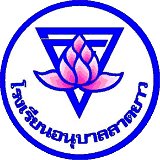 